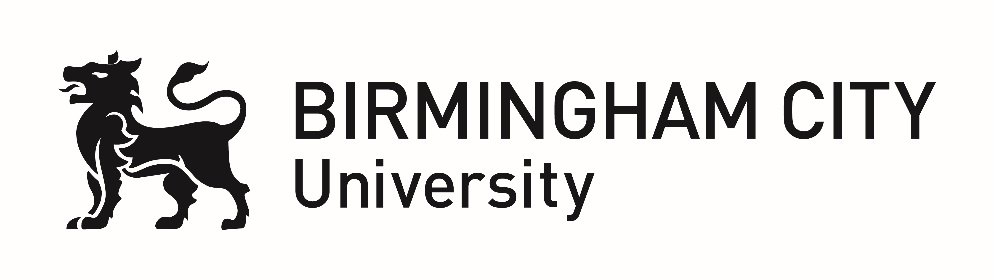 Faculty of Business, Law and Social SciencesProposed Title: LEARNING: Understanding the LGBTQ teaching row in BirminghamSchool:  School of Social SciencesProposed Supervisory Team:Dr Lesley Storey - Project Lead / Director of Studies:Dr Piotr Godzisz - Project Co-Lead / Co-Director of Studies:Dr Keeley Abbott - Second SupervisorAbstract:Birmingham is host to tensions around LGBTQ inclusion in schools, which could be seen as an aspect of a wider anti-LGBTQ campaign currently taking place in Europe. The content of the debates, their effects on young LGBTQ people, as well as the teachers’ confidence in incorporating LGBTQ content into their teaching, are yet to be critically assessed. This interdisciplinary, mixed-methods research project aims to contribute to our understanding of the issue by exploring selected aspects of LGBTQ inclusion in Birmingham schools. It does so with a view to fill existing gaps in scholarships and inform future policy and practice at local, national and global levels. By taking this approach, the project responds to calls for engaged, needs-driven research, and helps strengthen BCU’s reputation and intersectoral cooperation.Research Environment:This interdisciplinary research will fall within the remit of two of the School’s Research centres – Identities and Inequality and Health and Wellbeing. This will ensure that it benefits from and contributes to a vibrant and creative research environment.Applicant Requirements:Essential:A minimum of an upper second-class UK UG degree in a relevant subject (eg psychology, sociology, politics) or the overseas equivalent.Computer proficiency (Microsoft office, SPSS)Good communication skillsGood writing abilityPG Cert or willingness to gainUndergraduate level quantitative statistical analysisUndergraduate level qualitative analysisEffective oral and written communication skillsAbility to work as a member of a team with shared goalsInterpersonal skills: ability to relate to others with tact and diplomacyDesirable:First Class BSc Psychology (Hons) degreeMSc in Research Methods, Public Health (or similar)Experience with online questionnaire design (e.g. Survey Monkey, Bristol Online Survey Qualtrics, Google Forms)Transcription experienceExperience conducting interviews and/or focus groupsPrevious experience in Discourse AnalysisContact:  Name, e-mail and telephone number:Dr Lesley Storey,  Lesley.storey@bcu.ac.uk ext 5553